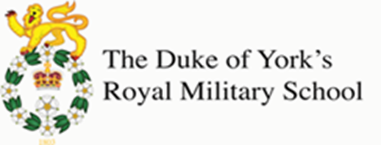 APPLICATION FOR A TEACHING POST SUPPORTING STATEMENT FORMPlease provide evidence in support of your application to demonstrate your experience/suitability against the following criteria for the advertised post.Name:DfES No:Post Applied For and Vacancy No:1. UK QTS.Yes/No *delete as appropriateDate of successful completion of the UK Induction programme: 	2. Experience of teaching English at KS3/KS4 and A Level English at the time of application.Yes/No *delete as appropriate3. Setting high expectations and proven experience of ensuring good progress and outcomes for pupils.4. Good subject and curriculum knowledge.5. Plan and teach well-structured lessons and make accurate assessments that inform planning and enable pupils to improve.6. Have a clear understanding of the needs of all children and adapt teaching to respond to the strengths and needs of all pupils.7. Effective behaviour management that ensures a good learning environment and develops resilient learning behaviours.8. Make a positive contribution to the wider life and ethos of the school ensuring that learning is at the centre of strategic planning.Desirable9. Knowledge and understanding of supporting the needs of pupils in a boarding environment and an understanding of military values.